Comment dit-on en français? - Wie heißen diese Zahlen auf Französisch?Comment dit-on en français? - Wie heißen diese Zahlen auf Französisch?	   Solution - Lösung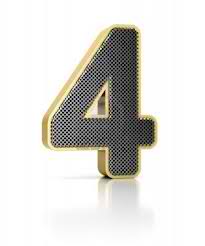 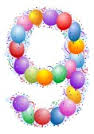 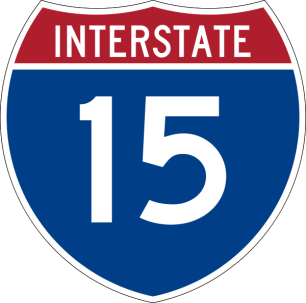 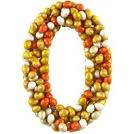 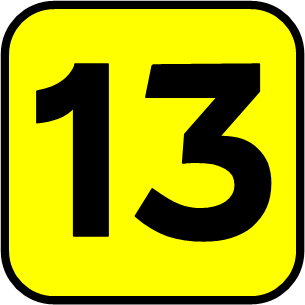 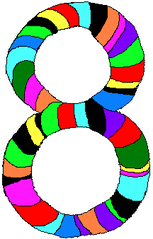 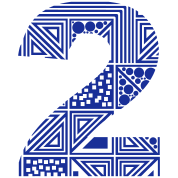 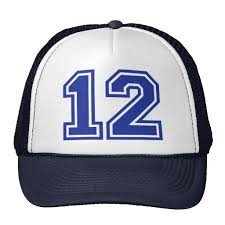 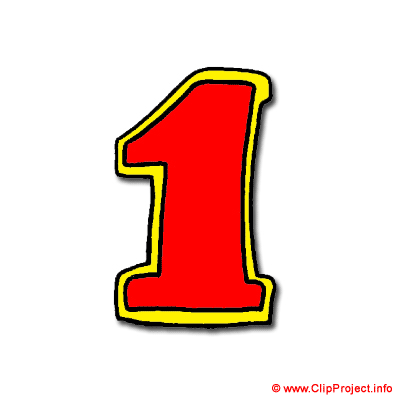 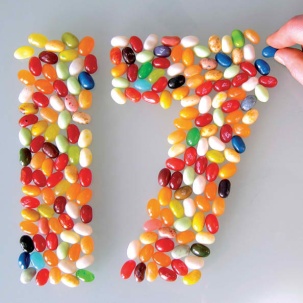 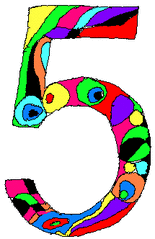 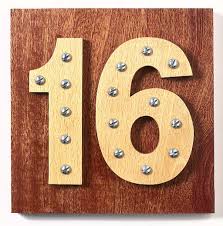 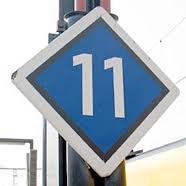 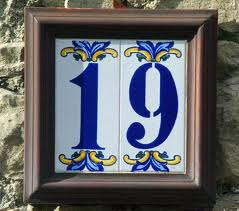 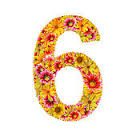 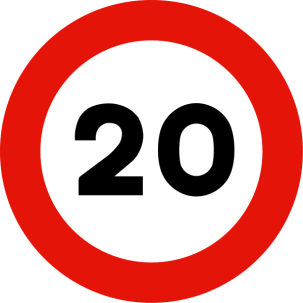 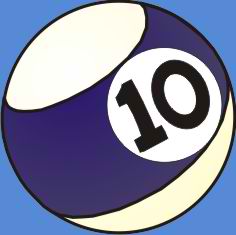 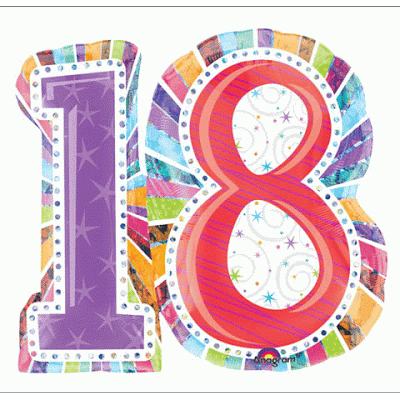 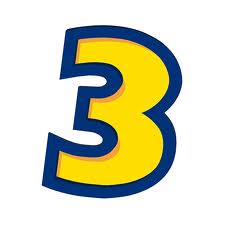 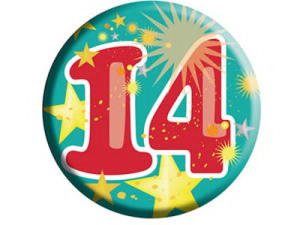 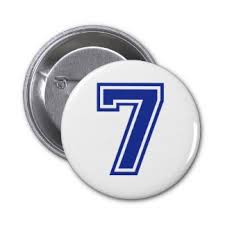 quatreneufquinzezérotreizehuitdeuxdouzeundix-septcinqseizeonzedix-neufsixvingtdixdix-huittroisquatorzesept